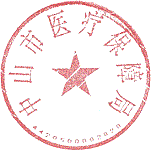 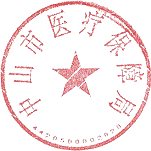 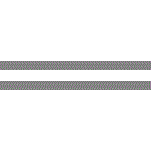 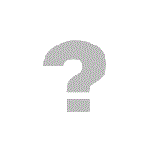 2019年中山市医疗保障局 部门决算目       录第一部分 中山市医疗保障局 概况一、部门主要职责二、部门决算单位构成第二部分 中山市医疗保障局2019 年部门决算表一、收入支出决算总表二、收入决算表三、支出决算表四、财政拨款收入支出决算总表五、一般公共预算财政拨款支出决算表六、一般公共预算财政拨款基本支出决算表七、一般公共预算财政拨款“三公”经费支出决算表八、政府性基金预算财政拨款收入支出决算表第三部分 中山市医疗保障局2019 年部门决算情况说明 名词解释第一部分 中山市医疗保障局 概况部门主要职责 中山市医疗保障中山市中山的主要职责是：1、拟定医疗保险、生育保险、医疗救助等医疗保障的地方规范性文件，制定本市医疗保障事业发展规划、政策、标准并组织实施和监督检查;2、组织制定并实施医疗保障基金管理和基金监督管理制度，建立健全医疗保障基金安全防控机制，拟订应对预案并组织实施;3、组织制定医疗保障筹资和待遇政策，完善动态调整机制，统筹城乡医疗保障待遇标准，建立健全与筹资水平相适应的待遇调整机制。按照国家和省的部署组织拟订并实施长期护理保险制度;4、组织实施城乡统一的药品、医用耗材、医疗服务项目、医疗服务设施等医疗保障目录和支付标准;    5、按国家、省有关规定组织制定并调整药品、医用耗材价格和医疗服务项目、医疗服务设施收费等政策，建立医保支付医药服务价格合理确定和动态调整机制，建立价格信息监测和信息发布制度;6、按国家、省有关规定组织制定药品、医用耗材的招标采购政策并监督实施;7、制定定点医药机构协议和支付管理办法并组织实施，推进医疗保障基金支付方式改革，建立健全定点医药服务评价体系和信息披露制度，监督管理纳入医疗保障范围内的医疗服务行为和医疗费用，依法查处医疗保障领域违法违规行为;8、负责医疗保障经办管理、公共服务体系和信息化建设。组制制定和完善异地就医管理和费用结算政策。建立健全医疗保障关系转移接续制度。开展医疗保障领域合作交流;9、完成市委、市政府和上级业务主管部门交办的其他任务;10、职能转变。推进医疗、医保、医药“三医联动”改革，建立健全覆盖全民、城乡统筹的多层次医疗保障体系，不断提高医疗保障水平，确保医疗保障资金合理使用、安全可控，提高医疗保障统筹层次，增强人民群众医疗保障获得感，促进健康中山建设;11、与市卫生健康局的有关职责分工。市卫生健康局、市医疗保障局等部门在医疗、医保、医药等方面加强制度、政策衔接，建立沟通协商机制，协同推进改革，提高医疗资源使用效率和医疗保障水平。部门决算单位构成  我部门2019年没有下属单位，按照部门决算编报要求，单独编制本部门决算。  第二部分 中山市医疗保障局2019 年部门决算表注：本表反映部门本年度的总收支和年末结转情况。本表金额转换为万元时，因四舍五入可能存在尾差。 注：本表反映部门本年度取得的各项收入情况。本表金额转换为万元时，因四舍五入可能存在尾差。 注：本表反映部门本年度各项支出情况。本表金额转换为万元时，因四舍五入可能存在尾差。 注：本表反映部门本年度财政拨款的总收支和年末结转结余情况。本表金额转换为万元时，因四舍五入可能存在尾差。 注：本表反映部门本年度一般公共预算财政拨款实际支出情况。本表金额转换为万元时，因四舍五入可能存在尾差。 注：本表反映部门本年度一般公共预算财政拨款基本支出明细情况。本表金额转换为万元时，因四舍五入可能存在尾差。 注：本表反映部门本年度财政拨款“三公”经费支出情况。其中，预算数为“三公”经费年初预算数，决算数是包括当年一般公共预算财政拨款和以前年度结转资金安排的实际支出。本表金额转换为万元时，因四舍五入可能存在尾差。 注：本表反映部门本年度政府性基金预算财政拨款收入、支出及结转结余情况。本表金额转换为万元时，因四舍五入可能存在尾差。中山市医疗保障局2019 年部门决算情况说明一、2019 年度收入支出决算总体情况说明（一）年度收入总体情况 中山市医疗保障局2019 年度总收入8540.44 万元，其中本年收入8540.44 万元。具体情况如下：一般公共预算财政拨款收入8540.44 万元，比上年决算数增加8540.44万元，增长100%，主要变动情况：我单位2019年1月份成立，2018年未成立， 2018年无部门决算。 政府性基金预算财政拨款收入0 万元，比上年决算数增加0万元，增长0%，与上年决算数持平。 3.上级补助收入0 万元，比上年决算数增加0万元，增长0%，与上年决算数持平。 4．事业收入0 万元，比上年决算数增加0万元，增长0%，与上年决算数持平。 5．经营收入0 万元，比上年决算数增加0万元，增长0%，与上年决算数持平。 6.附属单位上缴收入0 万元，比上年决算数增加0万元，增长0%，与上年决算数持平。 7．其他收入0 万元，比上年决算数增加0万元，增长0%，与上年决算数持平。 （二）年度支出总体情况 中山市医疗保障局2019 年度总支出8540.44 万元，其中本年支出8540.44 万元。具体情况如下：1.基本支出148.76 万元，比上年决算数增加148.76万元，增长100%，主要变动情况：我单位2019年1月份成立，2018年未成立， 2018年无部门决算。 2.项目支出8391.68 万元，比上年决算数增加8391.68万元，增长100%，主要变动情况：我单位2019年1月份成立，2018年未成立， 2018年无部门决算。 3.上缴上级支出0 万元，比上年决算数增加0万元，增长0%，与上年决算数持平。 4.经营支出0 万元，比上年决算数增加0万元，增长0%，与上年决算数持平。 5.对附属单位补助支出0 万元，比上年决算数增加0万元，增长0%，与上年决算数持平。 二、2019 年度财政拨款收入支出总表说明（一）2019 年度财政拨款收入说明 中山市医疗保障局2019 年度财政拨款收入合计8540.44 万元。其中：一般公共预算财政拨款收入8540.44 万元，比上年决算数增加8540.44 万元，增长100%；主要变动情况：我单位2019年1月份成立，2018年未成立， 2018年无部门决算 ；政府性基金预算财政拨款收入0 万元，比上年决算数增加0 万元，增长0%；主要变动情况：与上年决算数持平。 （二）2019 年度财政拨款支出说明 中山市医疗保障局2019 年度财政拨款支出合计8540.44 万元。其中：一般公共预算财政拨款支出8540.44 万元，比年初预算数增加8540.44 万元，增长100.0%；主要变动情况：我单位2019年1月份成立，2018申报2019年预算时未成立,无2019年预算批复 ；政府性基金预算财政拨款支出0 万元，比年初预算数增加0 万元，与年初预算数持平。 三、 2019 年度一般公共预算财政拨款“三公”经费支出决算情况说明（一）“三公”经费财政拨款支出决算总体情况说明 中山市医疗保障局2019 年度“三公”经费财政拨款支出决算为0.53 万元，完成预算0.00 万元的100.0% 。其中：因公出国（境）费支出决算为0 万元，完成预算0 万元的0% ；公务用车购置及运行费支出决算为0 万元，完成预算0 万元的0% ；公务接待费支出决算为0.53 万元，完成预算0.00 万元的100.0% 。 2019 年度“三公”经费支出决算大于 预算数的主要情况：我单位2019年1月份成立，2018申报2019年预算时未成立,无2019年预算批复。 （二）“三公”经费财政拨款支出决算具体情况说明 2019 年“三公”经费财政拨款支出决算中，因公出国（境）费0 万元，占0% ；公务用车购置及运行费支出0万元 ；公务接待费支出0.53万元，占100.0% 。具体情况如下：1.因公出国（境）费支出0 万元。全年使用财政拨款安排局（部、委、办）机关及下属0 个单位出国团组0 个、累计0 人次。开支内容包括：（1）参加会议支出0万元；（2）出国谈判、工作磋商支出0万元；（3）境外业务培训及考察0万元。 2.公务用车购置及运行维护费支出0 万元，其中：公务用车购置支出为0 万元，2019 年公务用车购置数0 辆。公务用车运行及维护支出0 万元，2019年局（部、委、办）机关及下属0个单位 公务用车保有量为0 辆，主要用于2019年我单位无公务车，无公务用车购置及运行维护费。 3.公务接待费支出0.53 万元，主要用于上级单位检查和相关单位交流工作方面接待 。2019年，局机关及下属0个单位 共接待国外来访团组0 个，来访外宾0 人次；发生国内接待7 次，接待人数共56 人，主要包括：上级单位检查和相关单位交流。 四、其他重要事项的情况说明（一）机关运行经费支出情况 2019 年本部门机关运行经费支出31.3 万元，比预算数增加31.3 万元，增长100%。 主要增减变动情况是：我单位2019年1月份成立，2018申报2019年预算时未成立，无2019年预算批复。 （二）政府采购支出情况说明 2019 年本部门政府采购支出总额23.57 万元，其中：政府采购货物支出15.98 万元、政府采购工程支出5.4 万元、政府采购服务支出2.19 万元。授予中小企业合同金额23.57万元，占政府采购支出总额的100%，其中：授予小微企业合同金额23.57万元，占政府采购支出总额的100%。 （三）国有资产占用情况截至2019 年12月31日，本部门共有车辆0 辆，其中，岗位保障用车0辆、机要通信用车0辆、应急保障用车0辆、执法执勤用车0辆、特种专业技术用车0辆、其他用车0辆。 单价50万元以上通用设备0 台（套），单价100万元以上专用设备0 台（套）。（四）预算绩效管理工作开展情况。绩效管理工作总体情况。根据财政预算管理要求，2019年度我部门组织对4个一般公共预算项目支出开展绩效自评，其中一级项目4个，共涉及资金8391.68万元，占一般公共预算项目支出总额的100%。2019年我单位无政府性基金预算项目。2019年我单位无重点绩效项目。组织部门整体支出绩效自评（含下属单位0个），涉及一般公共预算支出8391.68万元，政府性基金预算支出0万元。 绩效自评结果。我部门今年开展了部门整体支出及“市医疗保障局筹办经费、粤财社（2019）73号2019年中央财政医疗服务与保障能力提升补助资金（转移支付）、粤财社（2019）67号2019年中央财政城乡居民基本医疗保险补助资金（第二批）（转移支付）、粤财社（2019）118号2019年中央财政城乡居民基本医疗保险补助资金（第三批）（转移支付）”项目绩效自评。部门整体支出绩效自评综述：根据年初设定的绩效目标，部门整体支出绩效自评得分为96.17分。全年预算数0万元，执行数8391.68万元，完成预算的100%。部门整体支出目标实现程度及绩效：一是按照计划基本完成筹办工作，绩效自评等级优；二是中央财政城乡居民基本医疗保险补助资金全额支付至财政专户，用于城乡居民基本医疗保险补助，绩效自评等级优；三是中央财政医疗服务与保障能力提升补助资金用于中山市医疗保障局社会保险信息系统改造（实施医疗救助“一站式”结算及省内异地就医住院申报流程调整）项目，由于机房硬件的外部原因，等保手续暂未办结，待项目验收完成后支付尾款，绩效自评等级良。发现的问题及原因：暂无。下一步改进措施：继续加强绩效管理。  2019年我单位无以省级部门为主体开展的重点绩效项目。  名词解释 财政拨款收入：指财政当年拨付的资金。包括一般公共预算财政拨款和政府性基金预算财政拨款。上级补助收入：指事业单位从主管部门和上级单位取得的非财政补助收入。事业收入：指事业单位开展专业业务活动及辅助活动所取得的收入。经营收入：指事业单位在专业业务活动及其辅助活动之外开展非独立核算经营活动取得的收入。附属单位上缴收入：指事业单位附属独立核算单位按照有关规定上缴的收入。其他收入：指除上述“财政拨款收入”、“事业收入”、“经营收入”等以外的收入。用事业基金弥补收支差额：指事业单位在用当年的“财政拨款收入”、“事业收入”、“经营收入”、“其他收入”不足以安排当年支出的情况下，使用以前年度积累的事业基金（事业单位当年收支相抵后按国家规定提取、用于弥补以后年度收支差额的基金）弥补本年度收支缺口的资金。年初结转和结余：指以前年度尚未完成、结转到本年按有关规定继续使用的资金。结余分配：指事业事位按规定从非财政补助结余中分配的事业基金和职工福利基金等。年末结转和结余：指本年度或以前年度预算安排、因客观条件发生变化无法按原计划实施，需要延迟到以后年度按有关规定继续使用的资金。基本支出：指为保障机构正常运转、完成日常工作任务而发生的人员支出和公用支出。项目支出：指在基本支出之外为完成特定行政任务和事业发展目标所发生的支出。经营支出：指事业单位在专业业务活动及其辅助活动之外开展非独立核算经营活动所发生的支出。“三公”经费：按照党中央、国务院有关文件及部门预算管理有关规定，“三公”经费包括因公出国（境）费、公务用车购置及运行费和公务接待费。（1）因公出国（境）费，指单位工作人员公务出国（境）的住宿费、旅费、伙食补助费、杂费、培训费等支出。（2）公务用车购置及运行费，指单位公务用车购置费（含车辆购置税）及租用费、燃料费、维修费、过路过桥费、保险费等支出。（3）公务接待费，指单位按规定开支的各类公务接待（含外宾接待）支出。机关运行经费：指为保障行政单位（含参照公务员法管理的事业单位）运行用于购买货物和服务的各项资金，包括办公及印刷费、邮电费、差旅费、会议费、福利费、日常维修费、专项材料及一般设备购置费、办公用房水电费、取暖费、物业管理费、公务用车运行维护费以及其他费用。 表1表1表1表1表1表1收入支出决算总表收入支出决算总表收入支出决算总表收入支出决算总表收入支出决算总表收入支出决算总表部门： 中山市医疗保障局 部门： 中山市医疗保障局 部门： 中山市医疗保障局 部门： 中山市医疗保障局 部门： 中山市医疗保障局 单位：万元收入收入收入支出支出支出项    目行次决算数项    目行次决算数栏    次1栏    次2一、一般公共预算财政拨款收入18540.44一、一般公共服务支出2721.41二、政府性基金预算财政拨款收入20.00二、外交支出280.00三、上级补助收入30.00三、国防支出290.00四、事业收入40.00四、公共安全支出300.00五、经营收入50.00五、教育支出310.00六、附属单位上缴收入60.00六、科学技术支出320.00七、其他收入70.00七、文化旅游体育与传媒支出330.008八、社会保障和就业支出34148.769九、卫生健康支出358370.2810十、节能环保支出360.0011十一、城乡社区支出370.0012十二、农林水支出380.0013十三、交通运输支出390.0014十四、资源勘探信息等支出400.0015十五、商业服务业等支出410.0016十六、金融支出420.0017十七、援助其他地区支出430.0018十八、自然资源海洋气象等支出440.0019十九、住房保障支出450.0020二十、粮油物资储备支出460.0021二十一、灾害防治及应急管理支出470.0022二十二、其他支出480.00本年收入合计238540.44本年支出合计498540.44用事业基金弥补收支差额240.00结余分配500.00年初结转和结余250.00年末结转和结余510.00总计268540.44总计528540.44表2表2表2表2表2表2表2表2表2收入决算表收入决算表收入决算表收入决算表收入决算表收入决算表收入决算表收入决算表收入决算表部门： 中山市医疗保障局  部门： 中山市医疗保障局  部门： 中山市医疗保障局  部门： 中山市医疗保障局  部门： 中山市医疗保障局  部门： 中山市医疗保障局  部门： 中山市医疗保障局  部门： 中山市医疗保障局  单位：万元项    目项    目本年收入合计财政拨款收入上级补助收入事业收入经营收入附属单位上缴收入其他收入功能分类科目编码科目名称本年收入合计财政拨款收入上级补助收入事业收入经营收入附属单位上缴收入其他收入栏次栏次1234567合计8540.448540.440.000.000.000.000.00201一般公共服务支出21.4121.410.000.000.000.000.0020199其他一般公共服务支出21.4121.410.000.000.000.000.002019999其他一般公共服务支出21.4121.410.000.000.000.000.00208社会保障和就业支出148.76148.760.000.000.000.000.0020801人力资源和社会保障管理事务137.82137.820.000.000.000.000.002080101行政运行137.82137.820.000.000.000.000.0020805行政事业单位离退休10.9410.940.000.000.000.000.002080505机关事业单位基本养老保险缴费支出7.297.290.000.000.000.000.002080506机关事业单位职业年金缴费支出3.653.650.000.000.000.000.00210卫生健康支出8370.288370.280.000.000.000.000.0021012财政对基本医疗保险基金的补助8316.688316.680.000.000.000.000.002101202财政对城乡居民基本医疗保险基金的补助8316.688316.680.000.000.000.000.0021015医疗保障管理事务53.6053.600.000.000.000.000.002101502一般行政管理事务53.6053.600.000.000.000.000.00表3表3表3表3表3表3表3表3支出决算表支出决算表支出决算表支出决算表支出决算表支出决算表支出决算表支出决算表部门： 中山市医疗保障局 部门： 中山市医疗保障局 部门： 中山市医疗保障局 部门： 中山市医疗保障局 部门： 中山市医疗保障局 部门： 中山市医疗保障局 部门： 中山市医疗保障局 单位：万元项    目项    目本年支出合计基本支出项目支出上缴上级支出经营支出对附属单位补助支出功能分类科目编码科目名称本年支出合计基本支出项目支出上缴上级支出经营支出对附属单位补助支出栏次栏次123456合计8540.44148.768391.680.000.000.00201一般公共服务支出21.410.0021.410.000.000.0020199其他一般公共服务支出21.410.0021.410.000.000.002019999其他一般公共服务支出21.410.0021.410.000.000.00208社会保障和就业支出148.76148.760.000.000.000.0020801人力资源和社会保障管理事务137.82137.820.000.000.000.002080101行政运行137.82137.820.000.000.000.0020805行政事业单位离退休10.9410.940.000.000.000.002080505机关事业单位基本养老保险缴费支出7.297.290.000.000.000.002080506机关事业单位职业年金缴费支出3.653.650.000.000.000.00210卫生健康支出8370.280.008370.280.000.000.0021012财政对基本医疗保险基金的补助8316.680.008316.680.000.000.002101202财政对城乡居民基本医疗保险基金的补助8316.680.008316.680.000.000.0021015医疗保障管理事务53.600.0053.600.000.000.002101502一般行政管理事务53.600.0053.600.000.000.00表4表4表4表4表4表4表4表4财政拨款收入支出决算总表财政拨款收入支出决算总表财政拨款收入支出决算总表财政拨款收入支出决算总表财政拨款收入支出决算总表财政拨款收入支出决算总表财政拨款收入支出决算总表财政拨款收入支出决算总表部门： 中山市医疗保障局 部门： 中山市医疗保障局 部门： 中山市医疗保障局 部门： 中山市医疗保障局 部门： 中山市医疗保障局 部门： 中山市医疗保障局 部门： 中山市医疗保障局 单位：万元收入收入收入支出支出支出支出支出项    目行次金额项    目行次合计一般公共预算财政拨款政府性基金预算财政拨款栏    次1栏    次234一、一般公共预算财政拨款18540.44一、一般公共服务支出2821.4121.410.00二、政府性基金预算财政拨款20.00二、外交支出390.000.000.003三、国防支出300.000.000.004四、公共安全支出310.000.000.005五、教育支出320.000.000.006六、科学技术支出330.000.000.007七、文化旅游体育与传媒支出340.000.000.008八、社会保障和就业支出35148.76148.760.009九、卫生健康支出368370.288370.280.0010十、节能环保支出370.000.000.0011十一、城乡社区支出380.000.000.0012十二、农林水支出390.000.000.0013十三、交通运输支出400.000.000.0014十四、资源勘探信息等支出410.000.000.0015十五、商业服务业等支出420.000.000.0016十六、金融支出430.000.000.0017十七、援助其他地区支出440.000.000.0018十八、自然资源海洋气象等支出450.000.000.0019十九、住房保障支出460.000.000.0020二十、粮油物资储备支出470.000.000.0021二十一、灾害防治及应急管理支出480.000.000.0022二十二、其他支出490.000.000.00本年收入合计238540.44本年支出合计508540.448540.440.00年初财政拨款结转和结余240.00年末财政拨款结转和结余510.000.000.00一般公共预算财政拨款250.0052政府性基金预算财政拨款260.0053总计278540.44总计548540.448540.440.00表5表5表5表5表5一般公共预算财政拨款支出决算表一般公共预算财政拨款支出决算表一般公共预算财政拨款支出决算表一般公共预算财政拨款支出决算表一般公共预算财政拨款支出决算表部门： 中山市医疗保障局 部门： 中山市医疗保障局 部门： 中山市医疗保障局 部门： 中山市医疗保障局 单位：万元项    目项    目本年支出合计基本支出  项目支出功能分类科目编码科目名称本年支出合计基本支出  项目支出栏次栏次123合计8540.44148.768391.68201一般公共服务支出21.410.0021.4120199其他一般公共服务支出21.410.0021.412019999其他一般公共服务支出21.410.0021.41208社会保障和就业支出148.76148.760.0020801人力资源和社会保障管理事务137.82137.820.002080101行政运行137.82137.820.0020805行政事业单位离退休10.9410.940.002080505机关事业单位基本养老保险缴费支出7.297.290.002080506机关事业单位职业年金缴费支出3.653.650.00210卫生健康支出8370.280.008370.2821012财政对基本医疗保险基金的补助8316.680.008316.682101202财政对城乡居民基本医疗保险基金的补助8316.680.008316.6821015医疗保障管理事务53.600.0053.602101502一般行政管理事务53.600.0053.60表6表6表6表6表6表6一般公共预算财政拨款基本支出决算表一般公共预算财政拨款基本支出决算表一般公共预算财政拨款基本支出决算表一般公共预算财政拨款基本支出决算表一般公共预算财政拨款基本支出决算表一般公共预算财政拨款基本支出决算表部门： 中山市医疗保障局 部门： 中山市医疗保障局 部门： 中山市医疗保障局 部门： 中山市医疗保障局 部门： 中山市医疗保障局 单位：万元人员经费人员经费人员经费公用经费公用经费公用经费经济分类
科目编码科目名称金额经济分类
科目编码科目名称金额301工资福利支出117.46302商品和服务支出31.3030101基本工资14.0130201办公费5.2830102津贴补贴81.1730202印刷费0.0030103奖金0.0030203咨询费0.1630106伙食补助费0.0030204手续费0.0030107绩效工资0.0030205水费0.0030108机关事业单位基本养老保险缴费7.2930206电费0.0030109职业年金缴费3.6530207邮电费0.4330110职工基本医疗保险缴费0.0030208取暖费0.0030111公务员医疗补助缴费2.1030209物业管理费0.0030112其他社会保障缴费0.4430211差旅费1.4430113住房公积金8.8030212因公出国（境）费用0.0030114医疗费0.0030213维修(护)费0.0030199其他工资福利支出0.0030214租赁费0.00303对个人和家庭的补助0.0030215会议费0.0030301离休费0.0030216培训费0.0030302退休费0.0030217公务接待费0.5330303退职（役）费0.0030218专用材料费0.0030304抚恤金0.0030224被装购置费0.0030305生活补助0.0030225专用燃料费0.0030306救济费0.0030226劳务费0.0030307医疗费补助0.0030227委托业务费12.9130308助学金0.0030228工会经费0.4930309奖励金0.0030229福利费0.0030310个人农业生产补贴0.0030231公务用车运行维护费0.0030399其他对个人和家庭的补助0.0030239其他交通费用8.8330240税金及附加费用0.0030299其他商品和服务支出1.23307债务利息及费用支出0.0030701国内债务付息0.0030702国外债务付息0.00310资本性支出0.0031001房屋建筑物购建0.0031002办公设备购置0.0031003专用设备购置0.0031005基础设施建设0.0031006大型修缮0.0031007信息网络及软件购置更新0.0031008物资储备0.0031009土地补偿0.0031010安置补助0.0031011地上附着物和青苗补偿0.0031012拆迁补偿0.0031013公务用车购置0.0031019其他交通工具购置0.0031021文物和陈列品购置0.0031022无形资产购置0.0031099其他资本性支出0.00399其他支出0.0039906赠与0.0039907国家赔偿费用支出0.0039908对民间非营利组织和群众性自治组织补贴0.0039999其他支出0.00人员经费合计117.46公用经费合计31.30表7表7表7表7表7表7表7表7表7表7表7表7一般公共预算财政拨款“三公”经费支出决算表一般公共预算财政拨款“三公”经费支出决算表一般公共预算财政拨款“三公”经费支出决算表一般公共预算财政拨款“三公”经费支出决算表一般公共预算财政拨款“三公”经费支出决算表一般公共预算财政拨款“三公”经费支出决算表一般公共预算财政拨款“三公”经费支出决算表一般公共预算财政拨款“三公”经费支出决算表一般公共预算财政拨款“三公”经费支出决算表一般公共预算财政拨款“三公”经费支出决算表一般公共预算财政拨款“三公”经费支出决算表一般公共预算财政拨款“三公”经费支出决算表部门： 中山市医疗保障局 部门： 中山市医疗保障局 部门： 中山市医疗保障局 部门： 中山市医疗保障局 部门： 中山市医疗保障局 部门： 中山市医疗保障局 部门： 中山市医疗保障局 部门： 中山市医疗保障局 部门： 中山市医疗保障局 单位：万元单位：万元单位：万元预算数预算数预算数预算数预算数预算数决算数决算数决算数决算数决算数决算数合计因公出国（境）费公务用车购置及运行费公务用车购置及运行费公务用车购置及运行费公务接待费合计因公出国（境）费公务用车购置及运行费公务用车购置及运行费公务用车购置及运行费公务接待费合计因公出国（境）费小计公务用车
购置费公务用车
运行费公务接待费合计因公出国（境）费小计公务用车
购置费公务用车
运行费公务接待费1234567891011120.000.000.000.000.000.000.530.000.000.000.000.53表8表8表8表8表8表8表8表8政府性基金预算财政拨款收入支出决算表政府性基金预算财政拨款收入支出决算表政府性基金预算财政拨款收入支出决算表政府性基金预算财政拨款收入支出决算表政府性基金预算财政拨款收入支出决算表政府性基金预算财政拨款收入支出决算表政府性基金预算财政拨款收入支出决算表政府性基金预算财政拨款收入支出决算表部门： 中山市医疗保障局 部门： 中山市医疗保障局 部门： 中山市医疗保障局 部门： 中山市医疗保障局 单位：万元单位：万元单位：万元单位：万元项    目项    目年初结转和结余本年收入本年支出本年支出本年支出年末结转和结余功能分类科目编码科目名称年初结转和结余本年收入小计基本支出项目支出年末结转和结余栏次栏次123456合计0.000.000.000.000.000.00208社会保障和就业支出0.000.000.000.000.000.0020822大中型水库移民后期扶持基金支出0.000.000.000.000.000.002082299其他大中型水库移民后期扶持基金支出0.000.000.000.000.000.00212城乡社区支出0.000.000.000.000.000.0021208国有土地使用权出让收入及对应专项债务收入安排的支出0.000.000.000.000.000.002120801征地和拆迁补偿支出0.000.000.000.000.000.0021211农业土地开发资金安排的支出0.000.000.000.000.000.002121100农业土地开发资金安排的支出0.000.000.000.000.000.00229其他支出0.000.000.000.000.000.0022908彩票发行销售机构业务费安排的支出0.000.000.000.000.000.002290805体育彩票销售机构的业务费支出0.000.000.000.000.000.002290808彩票市场调控资金支出0.000.000.000.000.000.0022960彩票公益金安排的支出0.000.000.000.000.000.002296003用于体育事业的彩票公益金支出0.000.000.000.000.000.00